   中山醫學大學教師升等主論文(含代表著作)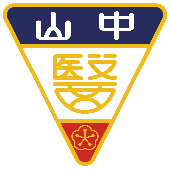 研究成果摘要說明填表日期：   年  月  日所屬教學單位姓  名審查職級代表作所屬學術領域教師學術專長代表作名稱代表作中文摘要綜述主論文 (含代表著作)研究重點具體成果摘要說明闡述整體研究成果(含研究計畫)具創新性及連貫性，並有具體學術或實務貢獻送審人簽名（親自簽名）